ГОСУДАРСТВЕННОЕ ПРОФЕССИОНАЛЬНОЕ ОБРАЗОВАТЕЛЬНОЕ УЧРЕЖДЕНИЕ ТУЛЬСКОЙ ОБЛАСТИ «ТУЛЬСКИЙ ЭКОНОМИЧЕСКИЙ КОЛЛЕДЖ»ФОНД ОЦЕНОЧНЫХ СРЕДСТВПО УЧЕБНОЙ ДИСЦИПЛИНЕ  ОУД.12 ЕСТЕСТВОЗНАНИЕПО ПРОГРАММЕ ПОДГОТОВКИ СПЕЦИАЛИСТОВ СРЕДНЕГО ЗВЕНА ПО СПЕЦИАЛЬНОСТИ СРЕДНЕГО ПРОФЕССИОНАЛЬНОГО ОБРАЗОВАНИЯ38.02.01 ЭКОНОМИКА И БУХГАЛТЕРСКИЙ УЧЕТ38.02.05 ТОВАРОВЕДЕНИЕ И ЭКСПЕРТИЗА КАЧЕСТВА ПОТРЕБИТЕЛЬСКИХ ТОВАРОВЩёкино 2020 г.Разработчики: ГПОУ  ТО «ТЭК» преподаватели Гаврюченкова Л.Ю., Андриянова Л. В.1. Общие положенияКонтрольно-измерительные материалы (КИМ) предназначены для контроля и оценки образовательных достижений обучающихся, освоивших программу учебной дисциплины Естествознание.КИМ включают контрольные материалы для промежуточной аттестации в форме дифференцированного зачета.2. Результаты освоения дисциплины, подлежащие проверке3. Структура контрольного задания3.1.Текст типового задания. Задание 1составлено в форме теста, включающего 20 вопросов с четырьмя вариантами ответов, задания 2, 3 включают задачи. ВАРИАНТ 1ЧАСТЬ1.Задание 1. Дайте ответы на вопросы теста. Проверяемые результаты обучения: У1, У2, З1, З21. Механическое движение есть…А. изменение положения тела в пространстве.Б. изменение расстояния между телами.В. изменение относительного положения тел в пространстве с течением времени.2. Что принимают за материальную точку?А. Тело, размеры которого малы по сравнению с телом отсчета.Б.Тело, размеры которого много меньше, чем расстояние, пройденное телом.В.Небольшое тело сферической формы.3. Что входит в понятие «система отсчета»?А.  Масштабы измерения. Б.  Проекция перемещения. В. Система координат.4. В каком случае тело можно считать материальной точкой?А.  Луна, относительно ракеты, стартующей к ней с Земли.Б.  Самолет, выполняющий фигуру высшего пилотажа.В.  Трактор, оказывающий давление на грунт.Г.  Автомобиль, движущийся из одного города в другой со скоростью 80 км/ч.5. Какое выражение, приведенное ниже, соответствует формуле количества вещества?
А.  ; Б.; В.; Г. .6.Укажите основное уравнение МКТ газов.А.; Б.; В.; Г. .7. Что определяет произведение ? А. давление идеального газа; Б. абсолютную температуру идеального газа; 
В. внутреннюю энергию идеального газа; 
Г. среднюю кинетическую энергию молекулы идеального газа.8. Какому процессу соответствует график, изображенный на рис. 1? 
А. изобарному;  Б. изохорному; В. изотермическому;  Г. адиабатическому. 
9. Заряд движется в магнитном поле. Индукция магнитного поля и скорость заряда увеличиваются в 3 раза. Сила, действующая на заряд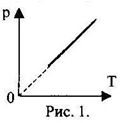 А.  увеличится в 3 раза; Б.  уменьшится в 3раза; В.  увеличится в 9 раз; Г.  уменьшится в 9 раз.10. Какой элемент должен содержаться в оксидах?а) металл;          в) кислород;    б) неметалл;      г) воздух.11. какая из солей является кислой?а) KHCO3;        в) CuClNO3; б) FeOHCl;г) KNaSO4.12. Какое количество вещества содержится в 200г NaOH?а) 0,2 моль;       в) 3 моль;  б) 5 моль;          г) 0,5 моль.13. Какую электронную формулу имеет атом натрия?а) 1S 22S22p63S1;         в) …. 3d104S1;б) 1S 22S22p63S2;         г)  1S 22S22p53S1.14. Сколько общих пар электронов находится в молекуле Cl2?а) 1;в) 3;   б) 2;г) 7.15.С каким раствором будет взаимодействовать медьа) NaCL          в)H3PO4   б) KOH           г)AgNO316.C каким веществом будет реагировать Nа OHа)KOH         в)K2O  б)H2SO4                     г) O217. Какую долю в среднем составляет в клетке вода:а) 70%;      б) 20%;        в) 1%;        г) 90%.18. Какое число хромосом у гамет человека:  А)46  б)48   в)23 19.Какие признаки называются альтернативными:А) одинаковые     б)противоположные20.К каким экологическим факторам относятся свет, вода, влажность:А) абиотические     б) биотические    в)антропогенныеЧАСТЬ2.Проверяемые результаты обучения: У1, У2, З1, З2Задание 2.Решите задачу.Определить среднюю квадратичную скорость молекулы газа, плотность которого при давлении Р=50 кПа составляет 4,1*10-2 кг/м3.Задание 3.Решите задачуПроверяемые результаты обучения: У1, У2, З1, З2Текст задания: Какую массу хлорида натрия и воды  надо взять для приготовления раствора с массовой долей NaCl  12 % массой ?ВАРИАНТ 2ЧАСТЬ1.Задание 1. Дайте ответы на вопросы теста. Проверяемые результаты обучения: У1, У2, З1, З21. В каком случае тело можно считать материальной точкой?А. Луна, относительно ракеты, стартующей к ней с Земли.Б. Самолет, выполняющий фигуру высшего пилотажа.В. Трактор, оказывающий давление на грунт.Г. Автомобиль, движущийся из одного города в другой со скоростью 80 км/ч.2. Тело движется по радиусу расположенного горизонтально вращающегося диска. В какой системе отсчета траектория движения тела — прямая линия?А. В системе, связанной с самим телом.Б. В системе, связанной с диском.В. В системе, связанной с Землей.Г. В системе, связанной с помещением, в котором находится диск.3. Укажите особенности свободного падения тела:А. Тело движется с постоянной скоростью.Б. Все падающие тела имеют одно и то же ускорение.В. Тела падают с ускорением 9,8 м/с².4. При компенсации всех сил, действующих на автомобиль, — его скорость остается неизменной. Какое это явление?А. Тяготение. Б. Инерция.В. Инертность. Г. Невесомость.5. Как движется тело массой 2 кг под действием силы 4 Н?А. Равномерно, со скоростью 2 м/с. Б.Равноускоренно, с ускорением 2 м/с².В.Равноускоренно, с ускорением 0,5 м/с². Г. Равномерно, со скоростью 0,5 м/с.6. Какая из приведенных ниже формул выражает механическое напряжение? 
А.; Б.; В. ; Г.. 7. При реализации какого изопроцесса увеличение абсолютной температуры идеального газа в 2 раза приводит к увеличению объёма тоже в 2 раза? 
А. изотермического; Б. изохорного; В. адиабатического; Г. изобарного8. Как изменится давление идеального газа, если при постоянной температуре его объём уменьшиться в 4 раза? А. увеличится в 4 раза; Б. не изменится; В. уменьшится в 4 раза. 9. Как изменится давление идеального газа при переходе из состояния 1 в состояние 2 (см. Рис.2)? 
А.) не изменится; В.) уменьшится;   Б.) увеличится;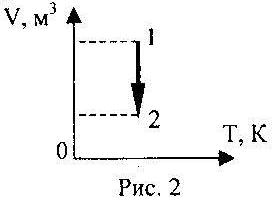 Какая из солей является основной:а) КFePO4;               в) AlNO3;   б) FeOНCl2;                г) KHSO4.11.Сколько молей составляет кислород массой 48г:а) 3 моль;           в) 6 моль; б) 1,5 моль;г) 0,6 моль.12.Назовите элемент, электронная формула которого 1S22S22p63S23p5:а) фосфор;           в) хлор;    б)  сера;г) кислород.13.В какой молекуле есть ионная связь:А1) SO3;                в) CuS;б) Cl2;г)H2S.14.Выберите строку веществ, которые при растворении в воде полностью распадаются на ионы:а) NaCl, Na2S, CaCl2, CaCО3   в) H3PO4, BaCl2, CaSO4, CuSб) HNO3, HCl, H2SiO3, H2S              г) KCl, Na2S, CaCl2, Mg(NO3)215. С каким раствором будет взаимодействовать железо:       а) CuCl2                                     в) MgSO4       б) KOH                          г)NaNO316. К макроэлементам, содержащимся в клетке, относят:а) углерод, водород, кислород и сера; б) углерод, водород, кислород и железо;в) углерод, водород, кислород и азот; г) углерод, водород, азот и калий.17. Какие организмы относятся к прокариотам:а) бактерии;    б) насекомые;   в) растения.18. Какие органеллы характерны только для растительных клеток:а) эндоплазматическая сеть;  б) рибосомы;  в) митохондрии;    г) пластиды.19.Что является главной движущей силой эволюции.А) наследственность б) изменчивость в) борьба за существование г)естественный отбор20. Какими факторами среды  обусловлены потепление климата, «озоновые дыры», кислотные осадки, образование смога и т.д.     а)антропогенными   б) биотическими   в)абиотическими.ЧАСТЬ2.Задание 2.Решите задачу. Проверяемые результаты обучения: У1, У2, З1, З2При питании лампочки от элемента с ЭДС 1,5Всила тока в цепи равна 0,2 А. Найти Работу сторонних сил в элементе за 1 минуту.Задание 3.Решите задачу. Проверяемые результаты обучения: У1, У2, З1, З2В воде массой 800 г растворили 35 г соли NaCl.Определите массовую долю хлорида натрия в полученном растворе.ВАРИАНТ 3ЧАСТЬ 1Задание 1. Дайте ответы на вопросы теста Проверяемые результаты обучения: У1, У2, З1, З21. Определить индуктивность катушки,  через которую проходит поток величиной 5 Вб при силе тока 100 мА.
А. 0,5 Гн          Б.  50 Гн         В.  100 Гн         Г.  0,005 Гн     2. Какова энергия магнитного поля катушки индуктивностью, равной 2 Гн, при силе тока в    ней, равной 200 мА?
А.  400 Дж;            Б.  4·104 Дж;            В.  0,4 Дж;             Г.  4·10-2 Дж3.Какова ЭДС индукции, возбуждаемая в проводнике, помещенном в магнитном поле с индукцией 100 мТл, если оно полностью исчезает за 0,1 с? Площадь, ограниченная контуром,  равна 1 м2.
А.  100 В;              Б.  10 В;              В.  1 В               Г.  0,01 В4. Определить индукцию магнитного поля проводника, по которому протекает ток 4 А, если поле действует с силой 0,4 Н на каждые 10 см проводника.А.  0,5 Тл;   Б.  2Тл;   В.  1 Тл;   Г. 0,1 Тл.5. Частица с электрическим зарядом 8·10-19 Кл движется со скоростью 220 км/ч в магнитном поле с индукцией 5 Тл, под углом 300. Определить значение силы Лоренца.
А.  10-15 Н       Б.  2·10-14 Н       В. 2·10-12 Н      Г.  1,2·10-16 Н    6. Укажите основное уравнение МКТ газов. А.; Б. ; В. ; Г.  .7. Определить индукцию магнитного поля проводника, по которому протекает ток 4 А, если поле действует с силой 0,4 Н на каждые 10 см проводника.А.  0,5 Тл;   Б.  2Тл;   В.  1 Тл;   Г. 0,1 Тл.8. Основоположником учения о том, что свет – это поток частиц, является…
А. Ньютон Б. Гюйгенс В. Максвелл Г. РемерД. Физо9. Самой главной является теория о том, что свет – это…
А. волна Б. поток частиц В. Обе теории верны и являются равноправными10.Чему равна масса 1 моля кислорода:а) 16                            в) 32гб) 16гг) 32г/моль11.Какая из реакций является реакцией обмена:а) KOH + CO2 →                            в) CаО + 2H2O →б) Cа + 2H2O →                             г) Cu (OH)2 + HCl →12.Выберите строку с теми элементами, которые способны проявить валентность III:а) алюминий, медь, кальций, азотб) бор, хром, алюминий, железо13.Выберите схему заполнения электронами электронных слоев атома элемента с зарядом ядра +18:а) 2,8,3,5                в) 2,8,6,2б) 1S22S25р6 г) 1S22S22р63S23p614.В какой из молекул есть ковалентная неполярная связь:а) SO2                    в) Cu3P2б) Cl2г)CS215.Какой углеводород  относится к гомологическому ряду алканов:А) С3Н8    б)С3Н6   В) С3Н4 Г) С 6Н1216. Уровень биологической организации цветка растения:а) клеточный;    б) органный;     в) тканевый; г) организменный.17. Какие химические элементы преобладают в живой природе:а) кислород;   б) кремний      в) железо   г) углерод.18.  Какие из пластид имеют оранжево-красный цвет:а) лейкопласты;     б) хлоропласты; в) хромопласты;   г) лейкопласты и хлоропласты.19. Почему митохондрии называют энергетическими станциями клеток:а) осуществляют синтез белка;  б) синтез АТФ; в) синтез углеводов;   г) синтез жиров.20. Какие организмы относят к эукариотам:а) бактерии;   б) вирусы;   в) фаги; г) растенияЧАСТЬ2.Решите задачу. Проверяемые результаты обучения: У1, У2, З1, З2Определить среднюю квадратичную скорость молекулы газа, плотность которого при давлении Р=64 кПа составляет 5,4*10-2 кг/м3.Задание 3.Решите задачу.Проверяемые результаты обучения: У1, У2, З1, З2Текст задания: К раствору массой 250 г, массовая доля соли в котором составляет 10% прилили воду объемом 150 мл (плотность воды равна 1 г/мл.) Определите массовую долю соли в полученном растворе.ВАРИАНТ 4Задание 1. Дайте ответы на вопросы теста.Проверяемые результаты обучения: У1, У2, З1, З21.Электродинамика - это...А. Ветвь электростатики    Б. Ветвь физики    В. Наука о поведении электрических полейГ. Наука, изучающая электрические заряды2. Сколько родов электрических зарядов существует?А. 1      Б.  2    В. 3       Г.  43. Выберете верные утверждения об элементарном зарядеА. Численно равен заряду электрона Б. Это заряд любой субатомной частицыВ.  Это наименьший заряд в природеГ.  Это заряд, который не переноситсяД.  Это заряд, который не делится4. Первый шарик имеет заряд 120 нКл, а второй шарик имеет заряд -200 нКл. Шарики абсолютно одинаковые. При их соприкосновении, какой заряд окажется на втором шарике?А. -40 нКлБ.  -80 нКлВ.  -320 нКлГ.  120 нКлД.  320 нКл5. Электрическим током называется…
А. упорядоченное движение частиц
Б. направленное движение заряженных частиц
В.  направленное (упорядоченное) движение электронов
Г. беспорядочное движение частиц вещества6.  За направление тока принято направление …
А. движения электронов                     Б. движения ионов
В. движения положительно заряженных частиц
Г. движения отрицательно заряженных частиц7. Какая величина равна отношению электрического заряда, прошедшего через поперечное сечение проводника, ко времени его прохождения?
А. сила тока              Б.  напряжение          В. сопротивление         Г.  работа тока8. Электрическое напряжение  измеряется в…
А.  Амперах                Б.  Вольтах                В.  Джоулях                     Г.  Омах9. Сила тока в проводнике…
А.  прямо пропорциональна напряжению на концах проводника
Б.  прямо пропорциональна напряжению на концах проводника и его сопротивлению 
В.  обратно пропорциональна напряжению на концах проводника
Г.  обратно пропорциональна напряжению на концах проводника и его сопротивлению10.Какие реакции относятся к реакциям замещения:а) CuO + CO2 →в) ZnCl2 + KOH →б) Zn + HCl →           г) CuO + Na2SO4 →11.Какой объем занимают 0,5 моль кислорода:а) 1,12лв) 2,24лб) 22,4лг) 11,2л12.Какая из перечисленных солей является средней:а) KHSiO3 в) Al2(SO4)3б) MgOHClг) NaAl(SO4)213.Укажите ряд заполнения электронных слоев соответствующий элементу, расположенному в IV периоде, главной подгруппе I группе:а) 2,8,1                 в) 2,8,18,1б) 2,8,8,1               г)2,8,13,114.Какой тип связи в молекуле О2:а) ионная                 в) ковалентная полярная б) металлическая    г) ковалентная неполярная15.Назовите  формулу гомолога для вещества С3Н8:А) С2Н4  б) С2Н6 В) С4Н8 Г) С4Н616. В какой ядерной структуре  находятся гены:а) ядерная оболочка;   б) ядерный сок;    в) хромосомы;      г) ядрышко.17.За счет какого зародышевого листка образуются органы чувств а) эктодерма,   б) энтодерма    в) мезодерма18. Какие из перечисленных положений составляют основу клеточной теории:а) все организмы состоят из клеток; б) все клетки образуются из живых  клеток;в) все клетки возникают из неживой материи; г) все клетки образуются из яйцеклетки.19. К какому периоду жизни относятся признаки:  У ребёнка наблюдается несовершенство всех систем органов, преобладают безусловные рефлексы, необходимо питание грудным молоком, несовершенство терморегуляции,  необходимо поддерживать чистоту кожных покровов. Продолжительность сна до 21 часа.  а) новорождённый   б) грудной    в)ясельный   г) дошкольный20.Какой признак не является результатом эволюции органического мира     а) Образование и вымирание видов; б)Изменения в генотипе организмов;в)Стремление  организмов к самосовершенствованию г)Адаптация организмов к среде;ЧАСТЬ 2. Задание 2. Решите задачуПроверяемые результаты обучения: У1, У2, З1, З2Сила взаимодействия между двумя разноименно заряженными шариками равна 25 Н. Шарики имеют одинаковый по модулю заряд и находятся на расстоянии 15 см друг от друга. Найдите модуль заряда шариков Задание 3.Решите задачу.Проверяемые результаты обучения: У1, У2, З1, З2Текст задания:  1500 г 12 % раствора хлорида натрия упарили до 1200 г. Определите массовую долю соли в полученном растворе?3.2.Критерии оценки усвоения знаний и сформированности умений по УД:Пример оценивания теста: За правильный ответ на вопрос выставляется положительная оценка – 1 балл.За неправильный ответ на вопрос выставляется отрицательная оценка – 0 баллов.Шкала оценки образовательных достижений3.3. Время на подготовку и выполнение:подготовка  10 мин.;выполнение  40 мин.;оформление и сдача 20 мин.;всего 1 час 10 мин.3.4.Перечень материалов, оборудования и информационных источников, используемых для аттестации:  Физика 1. Немченко К. Э. Физика в схемах и таблицах. — М., 2015.Для преподавателей1.Самойленко П.И. Теория и методика обучения физике: учеб.пособие для преподавателей ссузов. — М., 2010.2.Ильин В.А., Кудрявцев В.В. История и методология физики. — М., 2014.3. Самойленко П. И. Физика для профессий и специальностей социально-экономического и гуманитарного профилей: учебник для студ. учреждений сред.проф. образования. — М., 2014.4.Самойленко П. И. Сборник задач по физике для профессий и специальностей социально-экономического и гуманитарного профилей: учеб.пособие для студ. учреждений сред. проф. образования. — М., 2014.Для обучающихся   основнаяХимия и биология 1.Заяц Р.Г.Биология для колледжей: учебное пособие: общеобразовательная подготовка / Р.Г.Заяц, В.Э. Бутвиловский. - Ростов н/Д:Феникс, 2017.-316сДля преподавателей1.Ерохин, Ю.М. Химия (учебник)/ Ю.М.Ерохин. – М.: Издательский центр «Академия», НМЦ СПО,  год. – М., 2013. -376 с.  2.Габриелян О.С.Химия для профессий и специальностей технического профиля: учебник/О.С.Габриелян, И.Г.Остроумов.-М.:Издательский центр «Академия», 2010.-256с.,(8)л цв. Ил3.С.И.Колесников.Общая биология: учебное пособие/С.И.Колесников -4-е изд., стер.-М.:КНОРУС.2014.-288 с-(Среднее профессиональное образование)4.Мамонтов С.Г. Общая биология: Учеб.для студентов средних спец. учеб. заведений / С.Г. Мамонтов, В.Б. Захаров. – М.: Высш. шк., 2010. 5.Габриелян О.С. и др. Химия. Тесты, задачи и упражнения: учеб.пособие. — М., 2014.6.Беляев Д.К. Общая биология: Учеб.для 10-11 кл. общеобразоват. О-28 учреждений / Д.К. Беляев, П.М. Бородин, Н.Н. Воронцов и др; Под ред. Д.К.Беляева, Г.М. Дымшица.- М.: Просвещение, 2010 – 303 с.7.Захаров В. Б. Общая биология: Учеб. для 10-11 кл. общеобразоват.учеб. заведений / В.Б. Захаров, С.Г. Мамонтов, Н.И. Сонин. – М.: Дрофа,2012 – 6248.Саенко О.Е..Химия: технический профиль: учебник / О.Е.Саенко.- Ростов-    н /Д: Феникс, 2013. - 222с.: ил.-(среднее профессиональное образование)КОДОсвоенные умения, усвоенные знанияУ 1овладение умениями применять полученные знания для объяснения явлений окружающего мира;У 2умение применять полученные знания для восприятия информации естественнонаучного и специального (профессионально значимого) содержания, получаемой из СМИ, ресурсов Интернета, специальной и научно-популярной литературы;З 1освоение знаний о современной естественнонаучной картине мира и методах естественных наук;З 2знакомство с наиболее важными идеями и достижениями естествознания, оказавшими определяющее влияние на развитие техники и технологий.Количество правильных ответовОценка уровня подготовки Оценка уровня подготовки Количество правильных ответовбалл (отметка)вербальный аналог19 ÷ 205отлично18 ÷ 154хорошо14 ÷ 103удовлетворительноменее 92неудовлетворительно1 вариант2 вариант3 вариант4вариант1ВГБГ2ББГБ3ВВВА4ГБВА5ВБГБ6ГВГВ7ГГВВ8БААБ9ВБВА10вбвб11абгг12бвбв13аввб14агбг15гааб16бвбв17аага18вгвб19бгба20аагв